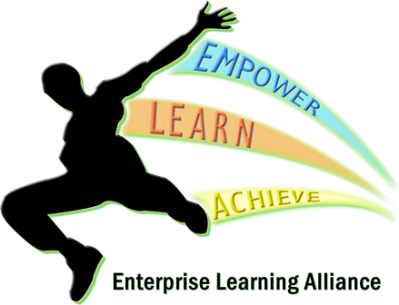 Policy statement on provider access Enterprise Leaning Alliance: Provider Access PolicyIntroductionThis policy statement sets out the school’s arrangements for managing the access of providers to pupils educated within the school for the purpose of giving them information about the provider’s education or training offer. This complies with the school’s legal obligations under Section 42B of the Education Act 1997.The Enterprise Learning Alliance (ELA) is a cross phase pupil referral unit which caters for young people between the ages of 11 and 16. The service covers a wide geographical area in South East Kent which includes Thanet, Sandwich, Deal and Dover. The ELA consists of three sites and the service caters for a maximum of 107 pupils at any one time accessing full time provision, as well as supporting additional pupils through outreach support in mainstream schools and the delivery of group and individualised behaviour intervention programmes on a part time basis.Pupil entitlementAll pupils in years 8-13 are entitled:to find out about technical education qualifications and apprenticeships opportunities, as part of a careers programme which provides information on the full range of education and training options available at each transition point;to hear from a range of local providers about the opportunities they offer, including technical education and apprenticeships – through options events, assemblies and group discussions and taster events;to understand how to make applications for the full range of academic and technical courses.Encounters:These encounters are mandatory and there will be a minimum of two encounters for pupils during the 'first key phase' (Year 7 to 9) and two encounters for pupils during the 'second key phase' (year 10 to 11). (The 'third key phase' does not apply to our provision as we do not have year 12 or 13). These provider encounters will be scheduled during the main school hours and the provider will be given a reasonable amount of time to:share information about both the provider and the approved technical education qualification and apprenticeships that the provider offers. Explain what career routes those options could lead to. Provide insights into what it might be like to learn or train with that provider (including the opportunity to meet staff and pupils from the provider)Answer questions from pupils. Meaningful provider encounters:One encounter is defined as one meeting/session between pupils and one provider. We are committed to providing meaningful encounters to all pupils using the Making it meaningful checklist. Meaningful online engagement is also an option, and we ae open to providers that are able to provide online engagement with our pupils. Previous provider:In previous terms/years we have invited the following providers from the local area to speak to our pupils:National RailFire BrigadePolicePSCO'sNHSThorley TavernTESCOP&OPalm Bay garageBruks Tree SurgeryEast Kent CollegeKent Training and ApprenticeshipsLiberty trainingCatch22 trainingApprenticeship support and KnowledgeDestinations of our pupils: Last year our year 11 pupils moved to a range of providers in the local area after school:Broadstairs CollegeCanterbury CollegeDover CollegeKent Training and ApprenticeshipsKent ScrappingBarista trainingLiberty trainingSainsbury'sWrexham Glyndwr UniversityCanterbury Christ Church University resulted in a Teacher placement in TanzaniaManagement of provider access requestsProcedureA provider wishing to request access should contact Sam Burton, Careers & Transition Co-ordinator Telephone: 07702901252  Email: sburton@ela.kent.sch.uk  Opportunities for accessA number of opportunities, integrated into the service careers programme, will offer providers a chance to come into school to speak to pupils and/or their parents/carers: Please contact us to identify the most suitable opportunity for you.Premises and facilitiesThe school will make the main halls, classrooms or private meeting rooms available for discussions between the provider and students, as appropriate to the activity. The school will also make available AV and other specialist equipment to support provider presentations. This will all be discussed and agreed in advance of the visit with the relevant staff member.Providers are welcome to leave a copy of their prospectus or other relevant course literature, for students to access. Complaints: Any complaints with regards to provider access can be raised following the school complaints procedure or directly with the Careers & Enterprise Company via provideraccess@careersandenterprise.co.uk Updated: 7/2/2023Approval and reviewApproved [date] by Management Committee Next review: [date]Signed: [name] Chair of Management Committee        [name] Head teacher